                            Rutherglen Bowling Club Inc.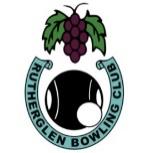 Executive Committee Meeting MinutesFebruary 6th, 2023Welcome:	President Christine declared the meeting open at 4:10 pm Attendance:	John Crossman, Christine Flanagan, Barbara McCleave, Marie Nesbitt, Ross Rankin, Lyn Scown.Apologies:	Mat Andison. Moved J Crossman, Seconded B McCleave: that the apologies be accepted. Carried Minutes:	The Minutes of the previous meeting have been distributed. President Christine asked those present at the previous meeting if the Minutes were a true and accurate record of that meeting. Moved L Scown, Seconded M Nesbitt: that the Minutes as presented be accepted. Carried.Business arising from the Minutes:		Deas Plumbing is to undertake the replacement of old piping after the long weekend in March		The cleaner has be asked to include the kitchen floor and not do so much outside the clubhouse 		A date for Aylean’s Day was discussed but no agreement reachedTreasurer’s Report:The Treasurer tabled the financial report which detailed a sound financial position.Moved B McCleave, Seconded J Crossam: that the financial report be accepted. Carried.Business Arising from the Treasurer’s Report:Barb reported that the accounts are somewhat inflated as we do have some major expenses to budget for in the coming monthsCorrespondence:Inward from:11/1 Good Sports: evaluation survey request11/1 Pianto’s Pest control: confirmation of booking for March 3rd19/1 Big Post: advising of delivery date for item ordered from Bowls & Golf Machinery20/1 Kellie-Anne Briggs: re barefoot bowls event on Sunday, April 9th25/1 VGCCC newsletter (fwd to John Ross)25/1 Noel Murrell (O&M Pennant Coordinator): advising of a mandated 10:00 am start on Saturday, January 28th1/2 Georgia Blake: booking for post-wedding function on April 2nd2/2 Glenice Campbell: proposal for car driver payments3/2 Good Sports: vouchers available (fwd to John Ross)3/2 O&M: advising clubs of the closing date for Champion of Champions entries6/2 Indgio Shire food rego certOutward to:10/1 Kate Calder (Nestle): confirming booking for January 17th at a cost of $100.27/1 Kellie-Anne Briggs: advising of our bank details for the Geocaching event4/2 Georgia Blake: requesting details of her booking (she phoned this morning 6/2)Moved L Scown, Seconded B McCleave: that the inward correspondence be received and outward correspondence approved. CarriedBusiness Arising from Correspondence:The car travel allowance scheme as proposed by Glenice Campbell was discussed. It was agreed that this proposal is unlawful and the Committee has determined that the matter does not proceed beyond this meeting.Moved L Scown, Seconded J Crossman: that the Secretary is to write to Glenice outlining why we are in unanimous agreement that this proposal should be discarded. Carried.There are two scheduled barefoot bowls events in April. First, is a wedding recovery starting at 10:00 am on Sunday April 2nd and the second is a BBQ dinner and bowls scheduled for 6:00 pm on Sunday, April 9th It was agreed that we reconsider the second event due to problems with monitoring attendance and the possible issue of refunds. We are also concerned about food wastage, staffing and lighting. The secretary is to contact Kellie Briggs, the coordinator of the Geocahching event, to raise these concerns with her and withdraw from hosting this activity.Reports:	The following reports were either tabled or verbally presented:Greens Report:Greenkeeper John Crossman gave a detailed verbal report on the current state of the greens. Adrian Pantling has visited and has advised on continued plans.Match Sub-Committee / Tournament Sub-Committee:Committee chair Glenice Campbell submitted a written report. All championship events are progressing well. There is an issue with the date of the Bowling with Buddies Day and the Match Committee would like some guidance as to which date it should be moved to The Committee suggests March.19th. The Match Committee wishes to trial a draw to the yardstick to determine winners and it was agreed that this can only take place with the sponsor’s (Val Pearce) approval.Catering Sub-Committee: Committee chair Lyn Scown gave a verbal report. The salad rolls at the O&M Pairs went well and Business House Bowls catering is also going well. Plans are in place for the 60+ on March 8th  Bar Report:Not submittedSponsorship:N/AGrounds and maintenance:N/AMidweek Selection Committee:Committee chair Marie Nesbitt gave a detailed verbal report of recent results that, unfortunately, have not been all that good. The greens at Moira were slow and difficult to play on but the win at Benalla was very pleasing. Numbers are still an issue with no spares available. The team is not safe from relegation but she suggested that that may not be a bad thing.Weekend Selection Committee:Committee chair Ian Baskett gave a verbal report via the secretary. The selectors believe that we have had a reasonable season and both teams have avoided relegation. The selector’s biggest problem has been trying to give all players a game and so we must make every effort to get a B division team next year.O&M Delegates:		N/AMoved J Crossman, Seconded M Nesbitt: that the reports be accepted. Carried.Membership:Moved B McCleave, Seconded J Crossman: that Mitchell Enshaw be accepted as a member and that he pay a pro-rata membership fee of $40 to cover the remainder of season 2022-23. Carried.General Business:Discussion took place about the criteria for Life Membership and those members who may be eligible.It was agreed that we would continue the policy of issuing medallions to all club championship event winners and trophies to the singles champions. The secretary was asked to order these items. The secretary is unavailable on Saturday, April 29th so the AGM is now scheduled for 11:00 am Sunday, April 30thThe tournament dates for 2023-24 were discussed and agreed to, although these arrangements will need to be ratified by the committee that is in place after the AGM.Virus protection on club computer is to be renewed in March. Barb was approved to pay for this upgrade using her credit card.Meeting closed at: 5:35 pmNext Meeting: Monday, March 13th at 4:00 pm.